                                                                                                       Reviderad 2017-05.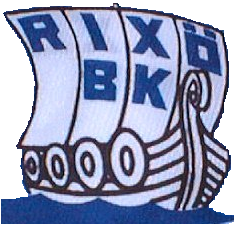 Rixö Båtklubbs miljöplan.Inledning:Rixö Båtklubb (RBK) har ett unikt och vackert läge i Brofjorden.Det är av största vikt, att vi gemensamt tar vara på denna naturresurs, så att våra efterkommande kan få njuta av ett aktivt båt och naturliv i god miljö.Syfte:Miljöplanen syftar till ett individuellt och gemensamt miljömedvetande.Planen skall vara ett levande dokument och uppgraderas i takt med att ny kunskapkommer fram och det introduceras nya produkter. Miljöplanen fastställs av styrelsen i RBK och revideras vid ändringar och direktiv från myndigheter och kommun.Målsättning:RBK skall i sin verksamhet verka för en god miljö och en säker och trygg hamn. Miljöarbetet skall följa Västkustens Båtförbund och Svenska Båtunionens målsättning för att utveckla ett båtliv i harmoni mellan människan och naturen.Hamnområdet:Varje båtägare skall följa de anvisningar och regler som fastställts av RBK, för att skapa en god och säker miljö inom området.I samband med sjösättning, skall båtägare se till, att uppställningsplatsen blir städad och är fri från uppallningsmaterial. Båtkärror skall förvaras på plats som hänvisas av tillsyningsman eller jourhavande.Uppställning av båtar får endast ske, på av tillsyningsman eller jourhavande anvisad plats.Sopor och Brännbart avfall:För den allmänna trevnaden, skall sopor och brännbart avfall läggas i därför avsedda kärl, som är placerade vid miljöcontainern.Farligt avfall:Farligt avfall, oljor, färg, oljeindrängta trasor, oljefilter, penslar, sprayflaskor och dylikt, skall lämnas i hamnens miljöcontainer. Den ena sidan är till för ovanstående, medan den andra halvan är ämnad för batterier, lampor, lysrör och annan elektronik.Farligt avfall får inte blandas med brännbart avfall.Källsorterat avfall:Plåt, plast och glas kan med fördel lämnas till kommunens anläggning för återvinning. Denna station är förlagd i Brastads centrum.Bränsle och oljor:För att skona vår miljö, bör vi använda oss av miljöanpassade drivmedel och oljor. Detta är speciellt viktigt för tvåtaktsmotorer, där alkylatbensin kan användas ihop med miljöanpassade tvåtaktsoljor.Bottenfärger:Inom klubben arbetar vi för att det skall användas miljöklassade och för båtens aktionsområde godkända bottenfärger. Läs mer om tillåtna bottenfärger på SBU:s, Havs o Vattenmyndighetens samt Kemikalieinspektionens respektive hemsidor.Spolning av båtbotten får endas ske på spolplattan. Vid borttagning av bottenfärg från båtarna, skall marken täckas och färgavfallet tas omhand och lämnas till hamnens miljöstation, då resterna klassas som miljöfarligt avfall.Toalettavfall:Toalettavfall från båtar leder till ett ökat tillskott av näringsämnen i havsmiljön.I skärgårdar, vikar och hamnar, kan utsläppen ge upphov till lokala störningar, som en ökad växtlighet.Båtar som önskar få sin sanitetstank tömd via s.k. sugtömning, hänvisas till de stationer som finns i Lysekil.(Fiskhamnen, Gästhamnen, Norra hamnen).Toaletter typ ”PortaPotti” kan tömmas i utslagsvasken. Följ skyltningen.Båtvagnar/kärror:Båtvagnar/kärror skall vara märkta med medlemsnummer och får endast ställas upp efter tillsyningsman/jourhavande anvisad plats.Bilparkering:Parkering skall ske på därtill avsedd plats. Tänk på att ej parkera så att annat fordon blockeras. Parkering direkt framför anslagstavlan är förbjuden.Tänk på att vi endast har denna unika miljö till låns. Vi skall eftersträva att våra ungdomar och deras barn kan få tillgång och njuta av det genuint fina Bohuslän. Har du släpat med dig kassar ut på sjön, så släpa med dig dem iland. Tänk på miljön, den ger dig så mycket!(Har ni idéer om RBK:s miljöarbete kan du ge förslag till miljöansvarig.)StyrelsenRixö Båtklubb.